Export Promotion Bureau, Bangladesh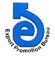 Export performance of Service Sector Excluding Computer Service for the Month of July-Nov- 2016-17                                                                                                                                                                                           (Value in  Mn. US$)  2.Export performance of Service Sector (Excluding Computer service) for the Month of  November  2016Data Source: Bangladesh BankNational Export Performance of Goods for July-Dec. 2016-17 and Service Sector for July- Nov. 2016-17(Value in  Mn. US$ ) ProductsExport Performance for FY 2015-16Export Target forFY 2016-2017Strategic Target for July-Nov. 2016-17Export Performance for July-Nov. 2016-17% Change of export PerformanceOvers. Export TargetExport Performance for July-Nov. 2015-16% Change of export performanceJuly-Nov.  2016 17 OverJuly-Nov.  2015-1612345678A. All Services2919.383051.001271.251214.11-4.491185.522.41Manufacturing Services on Physical inputs owned by0.000.0000.110Maintenance and repair services3.393.401.421.6717.881.4614.38Transportation412.70424.45176.85181.022.36165.919.113.1 Sea Transport182.24190.0079.1785.387.8569.3823.063.2 Air Transport225.42229.2395.5193.52-2.0994.82-1.373.3 Rail Transport0.050.000.000.0103.4 Road Transport0.190.200.080.08-4.0003.5 Others4.805.002.082.03-2.561.7118.71Travel155.79160.3066.7966.69-0.1565.202.294.1 Business1.211.300.540.41-24.310.66-37.884.2 Personal154.58159.0066.2566.280.0564.542.70Construction Services83.9288.0036.6746.7027.3629.8756.34Insurance Services0.420.500.211.47605.600.27444.44Financial Services (other than insurance)82.48100.0041.6732.33-22.4127.6017.14Charges for the use of intellectual Property0.600.800.333.981094.000.351037.14Telecommunication and Information Services473.77541.45225.60183.12-18.83192.27-4.769.1	Telecommunication Services472.34540.00225.00182.84-18.74191.61-4.589.2 Information Services1.431.450.600.28-53.660.66-57.58Other Business Services447.98465.00193.75191.88-0.97168.4213.93Personal, Cultural and Recreational7.087.102.962.47-16.512.64-6.44Government goods and services1251.241260.00525.00502.68-4.25531.53-5.43B. Goods Procured in ports by carriers59.7160.0025.0024.44-2.2428.31-13.67C. Goods sold under merchanting9.379.003.751.47-60.808.47-82.64Total (A+B+C)2988.463120.001300.001240.03-4.611222.291.45S. Export Target forNovember -2016Export performance forNovember -2016% Change of export PerformanceOvers. Export TargetExport performance for November - 2015% Change of export performance Nov-2016 Over Nov. -2015260.00270.694.11 231.4016.98 ProductsExport Performance for FY 2015-16Export Target for FY 2016-17Strategic Target for the PeriodExport Performance % Change of export PerformanceOvers. Export TargetExport Performance the Same Time of the Previous Year % Change of export performance Over The Same Time of the Previous Year12356Export Performance of Goods with Computer Service (July-Dec. 2016-17)34257.1837000.0017367.0016798.10(-)3.2816083.904.44Export Performance of Service Sector, merchanting & Goods Procured in ports (July-Nov. 2016-17)2988.463120.001300.001240.03(-)4.611222.291.45National Export Performance of Goods and Service Sector37245.6440120.0018667.0018038.13(-)3.3717306.194.23